 Minutes of the Parish Council (Trust) Meeting on Monday 3rd December 2018 in the North Luffenham Community Centre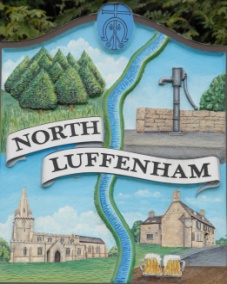 36/18 	Apologies: None37/18 	Declarations of Interest: None38/18	To approve and sign minutes of PC Trust meeting 22nd October 2018: The minutes were duly approved and signed39/18 	Chair to seek approval to close the meeting to the public to discuss item 40/18 in confidence: Approval was given40/18 	To receive an update re the insurance claim for tree root damage to resident’s property: Conflicting advice had been received from RCC. It was agreed that the Clerk would write back to the Planning Dept in light of the most recent advice received. 41/18	Finance Report Cllr Smith confirmed that he had checked the Bank Reconciliation as at 18 Nov 2018 and everything was correct.The finance report was considered and approvedTo note the following payments were noted and approved:Mow All £204.29 Grass cutting October£1196 +vat: George Walker Tree Care42/18 	To receive and review the final draft of the financial budget for the year 1st April 2019 to 31st March 2020: Due to updated costs having been received after the draft budget for next year had been circulated, a further draft would be presented at the next meeting for final approval. Cllr Riordan asked that the discrepancy in the reserves figure brought forward to this year be looked into, resolved and brought in line with the yearend figure for 2017/1843/18 	Field Gardens Report - Cllr CadeAllotments update: Approval was reached to increase allotment rents for 2019 excluding Insurance and NAS subs: The new rents would be: full allotment £36 (currently £33), half allotment £22 (currently £20) and quarter allotment £15 (currently £12). This will mean the current cost of maintaining the allotments will be fully covered by the new rents.44/18	Oval Report - Cllr CadeBench – It was agreed that this item would be funded by the PCRepair to the boundary stone wall to the rear of 3 Oval Close; Quote still awaitedTrees: Following the recent Court of Appeal decision (Cavanagh v Witley Parish Council) the Clerk had written to the forestry officer at RCC to check that the inspection of our trees met the guidelines identified as a result of this case. This was confirmed in terms of tree species, tree health and tree location.  It was confirmed that the inspection principles adopted by RCC met the necessary guidelines.It was also confirmed that all works identified in the Forestry Officer’s report of November 2017 as being a legal requirement (Cat 1, 2 and3) had been carried out. Work identified as desirable but not legally essential (Cat 4) had been quoted for but as yet not undertaken. This cost (£5,554) to be included in the budget for 2019/2045/18 	Agenda items for discussion at the next meetingBudget 2019/2046/18 	To consider dates for future Trust meetings covering the period April 2019 to March 2020. Proposed dates had been pre-circulated and approved on block47/18 	Date of next meeting: Monday 21st January 2019 @ 7pmMeeting Closed 9.40pm